Józsefváros PalotanegyedPollack Mihály tér – Bródy Sándor utca - Gutenberg térvárosépítészeti és építészetihallgatói ötletpályázattervpályázati kiírásés tervezési program2013.májusTervpályázat kiírásaA tervpályázat kiírójaA tervpályázat tárgyaA tervpályázat céljaA tervpályázat jellege, formájaA tervpályázaton való részvétel feltételeiA tervpályázatból való kizárásA tervpályázat ütemezéseA tervpályázati dokumentáció és mellékleteinek beszerzésének módja Regisztráció és kiírással kapcsolatos kérdések, az ezekre adott válaszok és a pályázati dokumentáció véglegesítéseA pályaművek benyújtásaA zsűri összetételeA zsűri munkájaA pályaművek díjazásaA tervpályázat eredményhirdetése és nyilvános ismertetéseA pályaművek és a tervpályázati eredmények felhasználásaA tervpályázat értékelési szempontjaiA tervezési programA tervezési feladataA tervezési terület lehatárolásaA pályázat jogszabályi háttereA tervezési területre vonatkozó szabályozási előírások bemutatásaA tervezési terület tulajdonviszonyaiKözlekedés, megközelíthetőségBírálati szempontokTervpályázat kiírásaA tervpályázat kiírójaBudapest Józsefváros VIII. Kerületi Önkormányzat (1082 Budapest, Baross utca 63-67.), Civilek a Palotanegyedért Egyesület (1088 Budapest, Lőrinc pap tér 3. III. em. 9.) és a Városépítészetért Alapítvány (1093 Budapest, Lónyay u. 7. I. em. 28.)A tervpályázat tárgyaJelen hallgatói ötletpályázat tárgyát Budapest VIII. kerület Józsefváros Palotanegyedének szívében található két köztér - a Pollack Mihály tér és a Gutenberg tér - és az azokat összekötő útszakasz, a Bródy Sándor utca közterületi megújítása képezi.  A tervpályázat céljaA tervpályázat célja egy olyan mintaprojekten keresztül megfogalmazni a Palotanegyed közterületminőségi és arculati irányelveit, amelyek hozzásegítik a Negyedet a fenntartható városrész kialakulásához, környezeti, társadalmi és gazdasági értelemben.A Palotanegyedben az elmúlt években számos városfejlesztési projekt zajlott, amelyek keretében közterületek újultak meg - köztük a tervezés tárgyát képező két tér is-, ám a fizikai rehabilitációt követően a fejlesztések társadalmi és gazdasági többlethozadéka hosszútávon elmaradt. Jelen pályázat keretében a Kiírók elsősorban olyan innovatív, funkcionális, ugyanakkor realizálható megoldásokat tartalmazó terveket/víziókat várnak, amelyekben a pályázók városépítészeti, építészeti, formatervezési eszközökkel a közterületek élettel való megtöltésére tesznek javaslatot. A tervpályázat nem titkolt célja egyben az Európa Belvárosa Program második ütemének és a Fővárosi Önkormányzat által meghirdetett TÉR_KÖZ pályázati programjának a megalapozása, a tervpályázat eredményének a városrehabilitációs programokban való felhasználása.A tervpályázat jellegeHallgatói ötletpályázat.A tervpályázat formájaTitkos.A tervpályázaton való részvétel feltételeiA pályázaton hallgatók és 2013. évben diplomázott frissdiplomások vehetnek részt az alábbiakban foglaltak szerint: A tervpályázat résztvevője – pályázó – (azaz a pályamű szerzője) az alábbi felsőfokú oktatási intézmények hallgatója/2013.évben diplomázott volt hallgatója lehet:-	Budapesti Corvinus Egyetem, Tájépítészeti Kar 1118 Budapest, Villányi út 29-43.-	Budapesti Műszaki és Gazdaságtudományi Egyetem, Építészmérnöki Kar 1111 Budapest, Gellért rakpart 3.-	Debreceni Egyetem, Műszaki Főiskolai Kar, Építészmérnöki Szak 4028 Debrecen, Ótemető u. 2-4.-	Moholy-Nagy Művészeti Egyetem, Építész Tanszék 1121 Budapest, Zugligeti út 9-25.-	Nyugat-Magyarországi Egyetem, Faipari Mérnöki Kar, Építéstani Tanszék 9400 Sopron, Bajcsy-Zsilinszky u. 4.-	Pécsi Tudományegyetem, Pollack Mihály Műszaki Kar, Építész Szakmai Intézet, 7633 Pécs, Szántó Kovács János u. 1/b.-	Szent István Egyetem, Ybl Miklós Építéstudományi Kar 1146 Budapest, Thököly út 74.-	Széchenyi István Egyetem, Műszaki Tudományi Kar, Építészmérnöki Szak 	9025 Győr, Egyetem tér 1.A hallgatók az egyetemek között szabadon társulhatnak. Egy hallgató csak egy pályamű elkészítésében vehet részt.A tervpályázatból való kizárásA zsűri a tervpályázatból a tervcsomag megtekintése nélkül kizárja a beadási határidő után érkezett pályázatot; és kizárja a titkosságot sértő pályázatot. Kizárhatja a pályázati kiírásban meghatározott kötelező tartalmi követelményeket nem teljesítő pályamunkát; illetve a formai követelményeket nem teljesítő, vagy hiányos pályaműveket.A tervpályázat ütemezéseA tervpályázat meghirdetése:		2013. május 28.	Helyszíni szemle: 		bejárást a kiírók nem szerveznek, a területet egyéni megtekintéssel lehet megismerni.Kérdések beküldésének határideje:		2013. június 14. a kérdéseket a tervpalyazat@varosepiteszet.hu címen lehet feltenni.Kérdésekre adott válaszok határideje:	2013. június 21. 	Pályaművek feltöltésének és a borítékfeladásának határideje:	2013. július 19. 24:00 óra Pályázat eredményének kihirdetése:	2013. augusztus 2. 14:00 H13  					( 1085 Budapest, Horánszky utca 13.)Az ünnepélyes díjátadás helyéről és pontos időpontjáról a résztvevők értesítést kapnak.A tervpályázati dokumentáció és mellékleteinek beszerzésének módjaA Tervpályázati kiírás és annak mellékletei letölthetőek a Városépítészetért Alapítvány honlapjáról: www.varosepiteszet.hu/tervpalyazatRegisztrációval és a kiírással kapcsolatos kérdések, az ezekre adott válaszok és a pályázati dokumentáció véglegesítéseA pályázaton részt venni szándékozó hallgatóknak, tervező csoportokként regisztráltatniuk kell magukat a tervpalyazat@varosepiteszet.hu címre küldött e-mailben. A regisztrációhoz a következő adatokat kell megküldeni, minden csapattagról: név, lakcím, e-mail cím, NEPTUN kód, telefonszám.A pályázaton való részvétel feltétele a regisztráció, a pályázóknak a kérdéseiket is erre az email címre kell megküldeniük, és erről az email címről kapnak válaszokat a feltett kérdéseikre, értesítést a pályázat menetéről, és itt kapják meg a zárójelentést is Kiírótól. A Kiíró a regisztrációt e-mailen visszaigazolja.A Kiíró legfeljebb a kérdések megválaszolásának időpontjáig a dokumentációt módosíthatja, kiegészítheti, illetve a tervpályázat lebonyolításától visszaléphet.A pályaművek benyújtásaA pályaműveket kizárólag digitálisan lehet és kell benyújtani. A 3.1. számú melléklet szerint címzett - a pályázók adatait tartalmazó - borítékot postai úton kell beküldeni, a beküldési határidő megegyezik az elektronikus beküldés határidejével. A pályaművek beadásának menete a következő: a.) A pályaműveket 2013. július 19. 24:00 óráig kell elküldeni a tervpalyazat@varosepiteszet.hu email címre - a formai előírásokat betartó - PDF formátumban. A terveket a http://www.toldacuccot.hu, vagy más, a titkosságot biztosító óriásfájl, fájlküldő szolgáltatással kell elküldeni úgy, hogy ott a feladó e-mailjének a tervpalyazat@varosepiteszet.hu címet kell megjelölni.b.) A beadási határidő után a pályázat titkára minden regisztráltnak elküldi a beérkezett tervpályázatok kódjainak listáját.c.) A pályázók adatait tartalmazó borítékokat a tervek elbírálása után, a zsűri bontja ki.Formai előírásokMinden pályázónak min. 3, max. 4 db A2-es méretű tervlapot kell beadnia digitálisan, 300 dpi felbontású pdf. formátumban elmentve, kiegészítve 1-5 oldalas műleírással pdf. formátumban. Az összes fájlméret nem haladhatja meg a 60 MB-ot.Beadandó tervek:Palotanegyed helyszínrajza (M=1:5000),tervezési terület helyszínrajza (M=1:1000), a tervezett funkció sémával, illetve nagyobb kitekintés esetén az M=1:5000-es helyszínrajzon, térépítészeti terv (M=1:500) a környezet tervezett kialakításával a javaslat megértéséhez szükséges metszetekkel, részletrajzokkal, a megértéshez szükséges méretaránybana javaslat megértéséhez szükséges látványtervek és egyéb magyarázó ábrák Műszaki leírás:Mutassa be a közterületalakítás koncepcióját, annak legfontosabb elemeit, illetve minden olyan megoldást, ami a tervekről nem olvasható le, de a koncepció részét képezi. Ha a beadott pályaterv a szerző szabadalmi oltalom vagy szabadalmi bejelentés alatt álló műszaki megoldását tartalmazza, úgy erről – a megoldás tartalmának megnevezése nélkül – a műleírás elején kell a szerzőnek nyilatkoznia.Ha a pályázó a díjazásban nem részesült tervének nyilvános bemutatását nem engedélyezi, úgy erről a műleírás végén, külön oldalon kell nyilatkozatot tennie.A zsűri összetételeA tervpályázati zsűri elnöke: Pálfy Sándor DLA a BME Építészmérnöki Kar Urbanisztika Tanszékének egyetemi tanáraA tervpályázati zsűri társelnöke:Szilágyi Demeter a Józsefvárosi Önkormányzat képviselőjeA tervpályázati zsűri tagjai:Balogh Péter István PhD., a BCE Tájépítészeti Kar Kert- és Szabadtértervezési Tanszékének egyetemi docenseCzigány Tamás DLA a Széchenyi István Egyetem Épülettervezési Tanszékének tanszékvezetője,Csomay Zsófia  a Moholy-Nagy Művészeti Egyetem Építészeti Intézetének oktatója,Fernezelyi Gergely Sándor DLA a Józsefvárosi Önkormányzat főépítésze,Perényi László a Civilek a Palotanegyedért Egyesület elnökeSzakmai titkár:Fenes Tamás építész  a BME Építészmérnöki Kar Urbanisztika Tanszékének oktatójaA zsűri munkájaA szakmai zsűri a vonatkozó jogszabályok, valamint a MÉK Tervpályázati Szabályzata szellemében, a zsűri elnöke által előterjesztett és a tagok által jóváhagyott munkaterv szerint végzi munkáját. A szakmai zsűri a szakmai titkár által összeállított pontozólap segítségével, az elért pontok összesítése alapján hozza meg döntését. Azonos pontszámot elért pályaművek esetén a döntést többségi szavazással hozza meg, munkájáról a szakmai titkár - folyamatos jegyzőkönyvet vezet/ emlékeztetőt készít.A szakmai zsűri a hibás koncepciójú, vagy a gyenge köztérépítészeti minőségű pályázatokat zárójelentésében részletes bírálatban nem részesíti.A szakmai zsűri munkája nem nyilvános. A szakmai zsűri a pályázattal kapcsolatos összegző megállapításait zárójelentésben teszi közzé, amelyben részletesen értékeli a díjazott pályaműveket.A szakmai zsűri döntése végleges, a döntés ellen fellebbezni nem lehet.A pályaművek díjazásaA pályaművek díjazására összesen bruttó 900.000,- Ft áll rendelkezésre, melyet a Városépítészetért Alapítvány fizet ki a szakmai zsűri döntése alapján. A díj legnagyobb összege: 300.000,- FtA díj legkisebb összege: 50.000,- FtA szakmai zsűri a beérkezett pályázatok egymáshoz viszonyított értéke alapján a fenti értékhatárok figyelembevételével határozza meg a díjak összegét.A kifizetés menete: a pályázati díjakat a díjazott művek szerzőinek a kiíró - hiánytalanul kitöltött adatlap (3.2 melléklet) és nyilatkozat (3.3 melléklet) esetén - legkésőbb a díjátadó ünnepséget követő 15 banki napon belül átutalja. A szakmai zsűri megfelelő színvonalú pályamű beérkezése esetén a teljes rendelkezésre álló összeget kiadja.A szakmai zsűri eredménytelennek minősíti a pályázatot, ha egyetlen pályaművet sem talál díjazásra alkalmasnak, és csökkentheti a díjazásra fordított összeget, ha a tervpályázatot a hasznosíthatóság, vagy az építészeti minőség szempontjából csökkent értékűnek minősíti.A tervpályázat eredményhirdetése és nyilvános ismertetéseA szakmai zsűri döntése alapján a Kiírók 2013. augusztus 2. 14:00-kor ünnepélyes díjátadó keretében kihirdeti a pályázat eredményét. A pályázati díjakat a díjazott művek szerzőinek legkésőbb a díjátadó ünnepséget követő 15 banki napon belül átutalja.A pályázat eredményhirdetése nyilvános. A pályázat zárójelentését a Kiírók közzéteszik a www.jozsefvaros.hu, http://palotanegyedert.blogspot.hu/ és a www.epiteszforum.hu honlapokon. Kiírók a beérkezett pályamunkákat nyilvánosan bemutatják. A bemutatás időpontjáról és helyéről a www.jozsefvaros.hu honlapon adnak tájékoztatást.  A pályázó a pályaterv műleírásának végén közölt nyilatkozatában a terv bemutatását megtilthatja.A pályamű azonosításaA tervlapokon, azok beazonosítására, kizárólag egy 6 betűből álló kódot kell feltüntetni:A tervlapokon, ill. a pályázók adatait tartalmazó külön lezárt borítékon csak az azonosító kód szerepelhet. A 6 jegyű kódot minden csapat önmaga választja. Mind a 6 jegy lehet betű, illetve szám. Javasolt, de nem kötelező véletlen-szám generátort használata, pl; www.random.org.A pályaművek és a tervpályázati eredmények felhasználásaA díjazásban részesült pályamunkák a Kiírók tulajdonába kerülnek, akik a pályamunkákat egy későbbi esetleges megvalósulást előkészítő tervezési program véglegesítésére, illetve szakmai-  és reklámcélra bármely módon és bármely reklámhordozón (beleértve írott és elektronikus médiát, internetet, BTL-t), időre-, mértékre-, földrajzi területre nézve korlátozás nélkül, további ellenszolgáltatás nélkül felhasználhatják, azokat többszörözhetik, terjeszthetik, nyilvánosságra hozhatják.A tervezési programA tervezési feladatA tervezési helyszín a Palotanegyed két meghatározó jelentőségű köztere, a Pollack Mihály tér valamint Gutenberg tér és az azokat összekötő közút, vagyis a Bródy Sándor utca. A Palotanegyedben nemrég zárult le az Európa Belvárosa (http://www.europabelvarosa.hu/) komplex városrehabilitációs program első üteme (EUB I), jelenleg az EUB második üteme (EUB II)  zajlik. Számos „soft” jellegű, nem beruházási célú projekt, mint a tematikus piacok, illetve séták teljesen megszűntek a program lezárulását követően. A Negyedben a városrehabilitációs programok korábban nem létező új funkciók erősödését segítették elő, amelyek olyan mértékben meghatározóvá váltak, hogy mára már a lakosokkal néhol konfliktushelyzetet eredményeztek. A Krúdy utcai vendéglátóhelyek egy vitathatatlanul kellemes hangulatú közteret teremtettek, azonban már kedvezőtlen mértékben túlterjeszkedtek hatáskörükön. A tervezés során kiemelten kezelendő a fenntartható gazdasági-társadalmi-környezeti fejlesztés és a helyi lakosok jogos igényei közötti harmónia megőrzése. A Kiírók olyan innovatív válaszokat várnak, amelyek képesek kezelni azt a konfliktust, amely a nagypolgári miliő (és a hozzá tartozó idősebb korosztály), valamint az egyre erősödő diák – vigalmi negyed funkcióinak, nem éppen konfliktusmentes „találkozása” révén jött létre.Pollack Mihály tér:A Palotanegyed, régi nevén Mágnásfertály szíve a Nemzeti Múzeum és a mögötte félkörívben elhelyezkedő egy-két utcányi terület. A Nemzeti Múzeum megépülését követően felértékelődtek a szomszédos területek, és számos magyar arisztokrata család építette itt fel palotáját, elsők között Festetics György a Pollack Mihály téren. A tervezéssel Ybl Miklóst bízta meg, aki a tér másik sarkában a Károlyi-palotát és az azzal szemközt álló Dégenfeld-Schomburg-palotát is megtervezhette. Ez meghatározó elemévé vált a környék városképének. A tér közepén nem sokkal később épült meg az Esterházy-palota, amelyben ma a Magyar Rádió Márványterme működik. A történelem viharában megkopott ezen tömb régi fénye, amelynek sorsa összefonódni látszik a tér sorsával. A tér rehabilitációjára korábban tett próbálkozások nem hoztak sikert. Jelenleg a magas-zenei kultúra geniusa hatja át a teret a Rádió, a Kossuth-klub és az Olasz Kulturintézet hármasa által, azonban a közterületen ez nem ölt formát. A tér jelenleg méltatlan állapotban vegetál, olyan környezeti erőforrások szomszédságában, mint a fent említett paloták, a Múzeumkert, valamint a számos kultur- és oktatási intézmény. Kiíró olyan javaslatot vár, amelyben pályázó a Pollack Mihály teret - a környezetével kommunikáló, a jelen erőforrásaira épülő, azt tiszteletben tartó, (ki)használó-  a városi életben kiemelkedő szereppel bíró városi színtérré formálja. A tervezés során a Múzeumkert melléképülete, mint vendéglátó-kiszolgáló egység és a Múzeumkert, mint közpark és szabadtéri rendezvénytér a tervezés koncepciójába beépítésre javasolt, azonban sem a melléképület, sem a park nem a tervezés tárgya. Gutenberg tér:A Gutenberg tér szintén egy részben felújított köztér, amely mégsem formálódik egységbe. A funkcionális konfliktusok, a közlekedési csomópontok sokaságában elveszik, érvényesülni nem tud az egyébként fantasztikus miliőjű, jelentős belső értékkel bíró kis tér. A Kiírók olyan javaslatot várnak, amelyben életre kell maga a tér. Bródy Sándor utca:A két eltérő világú és problémájú teret a Palotanegyed egyik legjelentősebb közútja, a Bródy Sándor utca köti össze. A közút problematikája jellemző a Palotanegyedre: hosszú, homogén, szűk utcák, a parkolási problémák, a gyalogos-kerékpáros–intenzív gépjármű forgalom konfliktusa, az üzletek, a kiüresedett utcai tér, az elhanyagoltság kellemetlen térérzetet eredményez. A hosszú, szűk utcákban a gyors áramlás, a mielőbbi „elhagyás” jellemző, nincsenek „marasztaló” helyzetek, biztonsági zónák. A Kiírók olyan kreatív, innovatív javaslatokat várnak, amelyek az átközlekedés lehetősége és a parkolóhelyek megtartása mellett az utcák unalmassá fokozódott homogenitását megtörik, akciószerű vagy koncepcionális javaslatot tesznek, amely által egy vonzóbb közterület alakul ki.A tervezési terület lehatárolásaA tervezési terület szűk határa a Pollack Mihály tér és Gutenberg tér, valamint az azokat összekötő Bródy Sándor utca a határoló térfalakig (ám azokkal összhangban), és az egyéb csatlakozó közterületek csomópontjáig. Tervjavaslat ezen területekre készítendő. Bővebben értelmezett tervezési terület a javaslatot alátámasztó, a terv koncepciójában meghatározó minden egyéb - a szűk tervezési területhez fizikailag vagy koncepcionálisan csatlakozó - közterület, melyek bevonásáról koncepcióséma készítendő. Minden kitekintő javaslat a pályázat elbírásánál pozitívan esik latba.A tervezési területre vonatkozó szabályozási előírások bemutatásaA Fővárosi Szabályozási Keretterv alapján a Gutenberg tér Zöldterület keretövezetbe sorolt. A Bródy Sándor utca és a Pollack Mihály tér keretövezetbe nem sorolt közterület.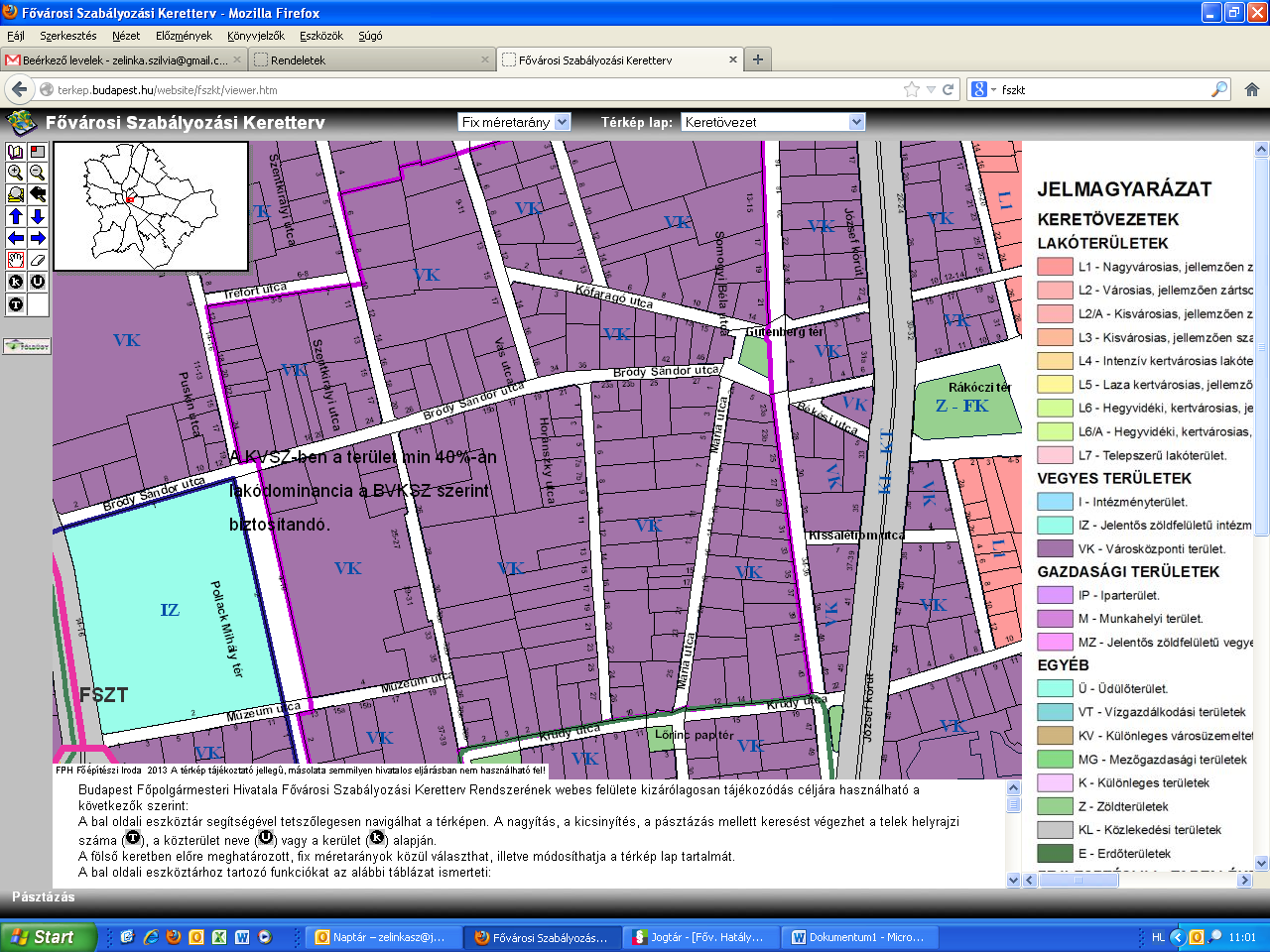 A védelmek és korlátozások tervlap alapján a Pollack Mihály tér a műemléki környezet része.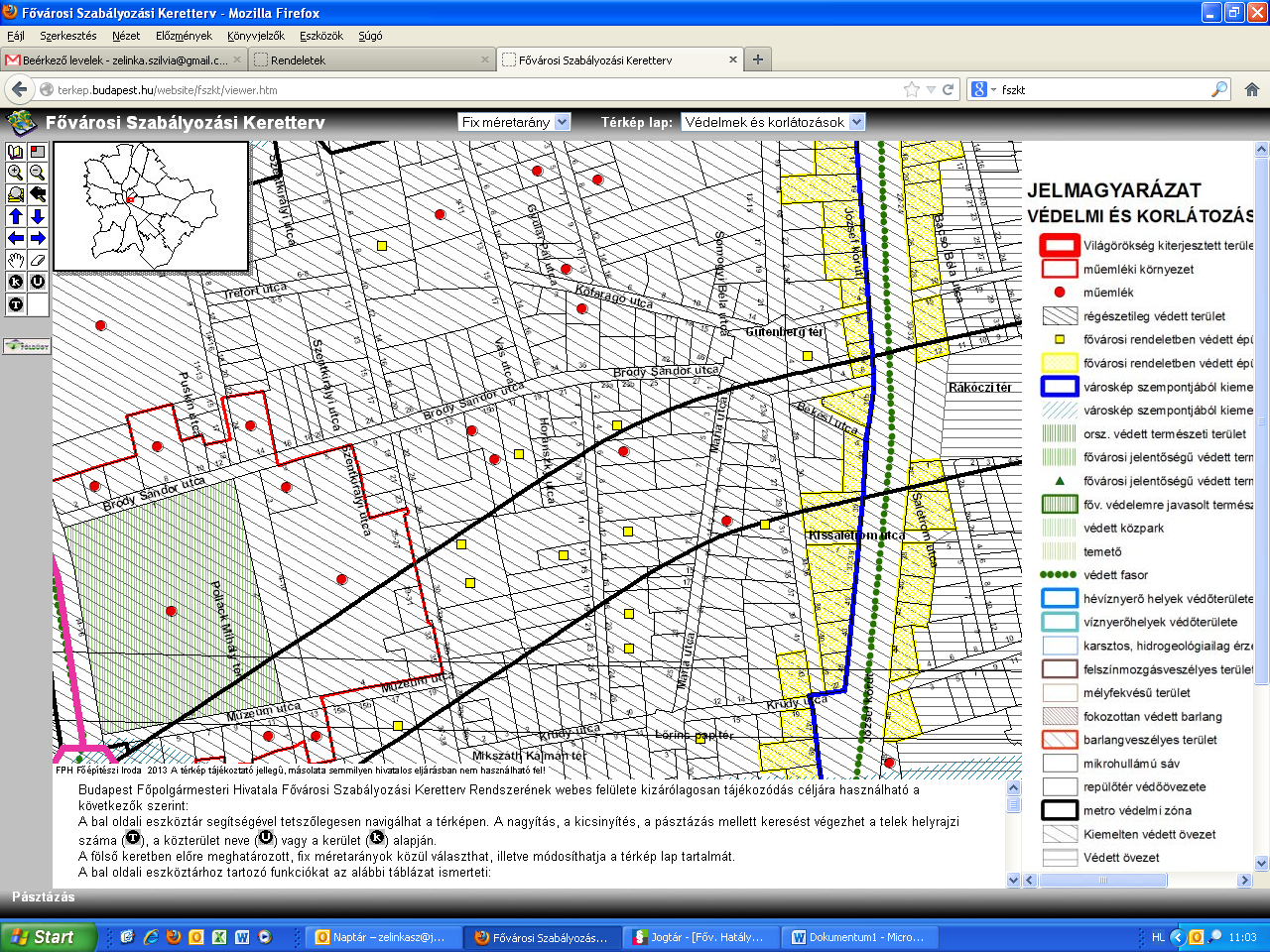 A Józsefváros Kerületi Építési Szabályzatáról szóló 66/2007. (XII.12.) önkormányzati rendelet a területre a következő előírásokat határozza meg:A Bródy Sándor utca és a Pollack Mihály tér övezetbe nem sorolt közterületek, a Gutenberg tér  Z-FK-VIII-1 (Fásított Köztér) övezetbe sorolt.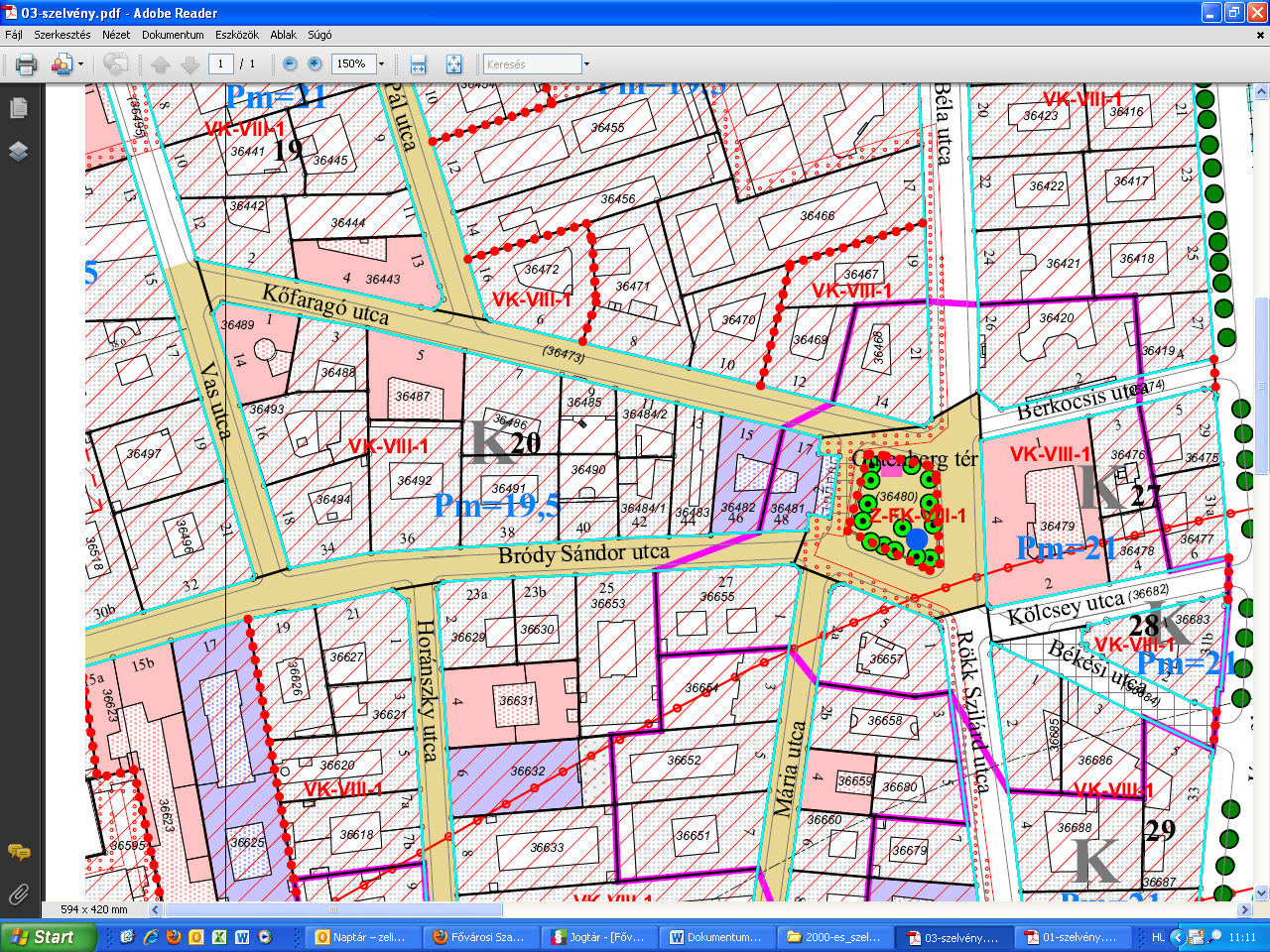 A Gutenberg tér tervezésekor a következő előírásokat kell figyelembe venni:elhelyezhető a közlekedéssel kapcsolatosan terepszint alatti építmény, illetve terepszint feletti várólétesítmény,közterületi pavilon,terepszint alatti nyilvános illemhely,vendéglátó épület,pihenést, testedzést és ismeretterjesztést szolgáló építmény,közhasználat elől elzárt terület nem létesíthető, nem keríthető le kerítéssel,a zöldfelület védelme érdekében gyepvédő rács és korlát elhelyezhető,a beépítés mértéke maximum 2%,a terepszint alatti beépítés maximum 2,5 %,zöldfelület minimum 50%,építménymagasság minimum 3,0 maximum .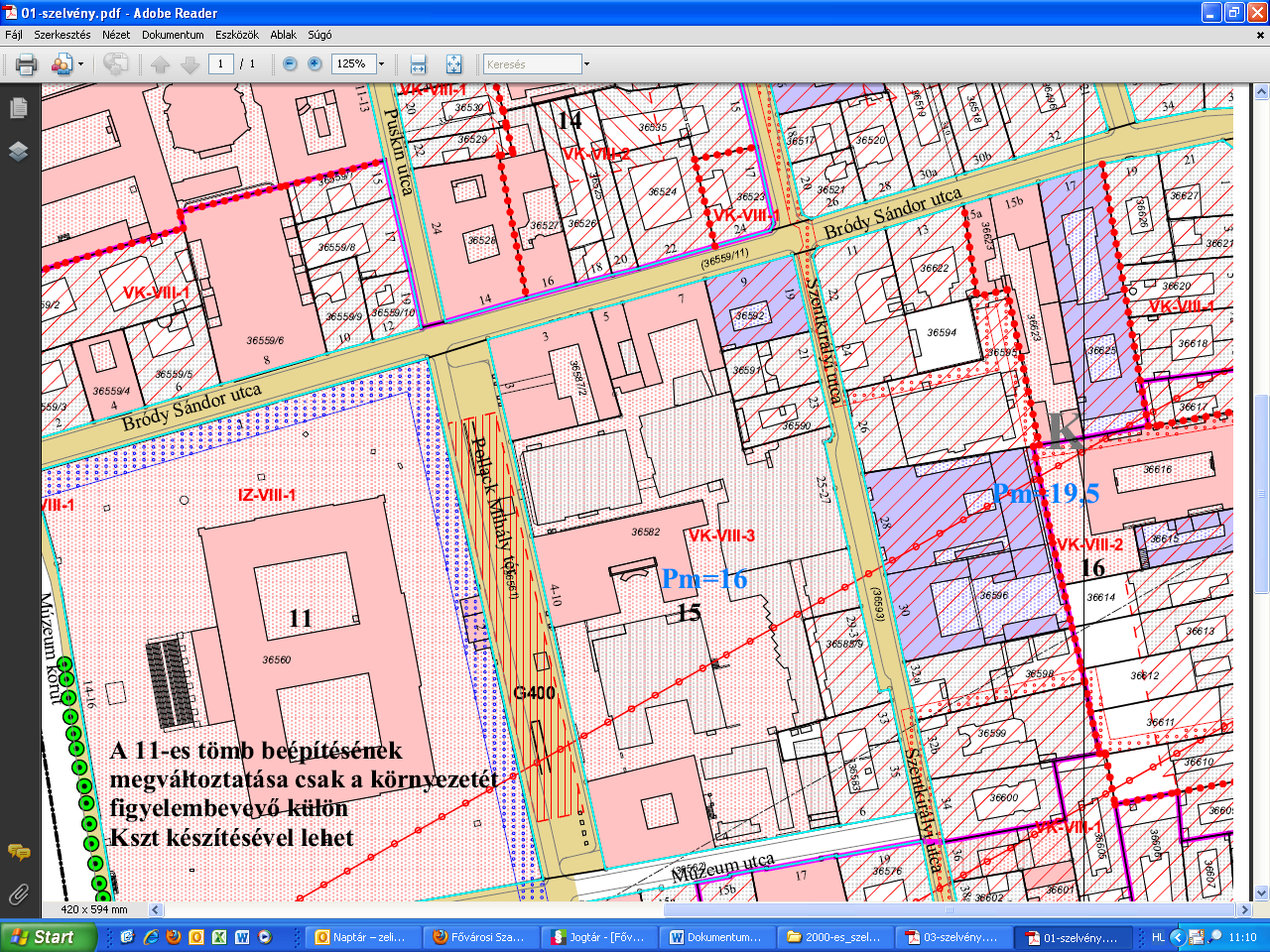 A Pollack Mihály tér és a Bródy Sándor utca tervezésekor a következő előírásokat kell figyelembe venni:A Pollack M. téren terepszint alatt beépíthető terület van kijelölve (piros sraffozott terület), amelyen:üzemanyagtöltő állomás nem helyezhető el,az első pinceszinten gépjármű mosó elhelyezhető,mélygarázs és a terület fenntartását szolgáló egyéb építmények elhelyezhetők a terepszint alatt,utcabútor, köztárgy, nyilvános WC a közterületen elhelyezhető,a Bródy Sándor utcában forgalomcsillapított, vegyes használatú közterület alakítható ki,közterületi pavilon létesítése virág-, és újságárusítás, valamint kulturális rendezvények céljából elhelyezhető, de nem zavarhatja a közterülettel határos épületek használatát,a pavilon alapterülete maximum  lehet, szélessége nem lehet nagyobb 3,0 méternél,pavilon csak akkor helyezhető el, ha a gyalogos-sáv szélessége minimum ,a járda teljes szélessége minimum ,a gyalogos sáv és a járda teljes szélességének aránya nagyobb, mint ,pavilon gyalogos utcában akkor helyezhető el, haaz utca és a járda kiemelt szegély nélkül kerül kialakításraa gyalogos sáv szélessége legalább a gépkocsik mozgását nem akadályozzaegy utcaszakaszon csak egyféle építészeti megjelenésű pavilon helyezhető el,ha több pavilon kerül egymás mellé, közt nem szabad kialakítani közöttük, de maximum 3 pavilon helyezhető el utcaszakaszonként – a pavilonsor teljes hossza nem lehet több 10,0 méternél,a pavilon tömör homlokzatfelületei nem haladhatják meg a teljes homlokzatfelület 1/3-át,vendéglátó terasz akkor helyezhető el, haa gyalogos sáv szélessége legalább ,a gyalogos sáv szélessége az árkád alatt is legalább ,a 3 méternél szélesebb terasz esetén  szélességben körüljárható,a terasz oldalai 1,0 méternél magasabb szerkezettel nem határolhatók le,utcai szemétgyűjtő, telefonfülke, árusító automata csak a közterület berendezési sávjában helyezhető el,kerékpártároló járdán csak akkor helyezhető el, ha a visszamaradó gyalogos felület legalább  széles,az önálló mélygarázs legnagyobb szintterületi mutatója maximum 10m²/m² lehet.A szabályozási előírástól csak nagyon indokolt esetben lehet eltérni.A tervezési terület tulajdonviszonyaiA tervezési terület önkormányzati tulajdonban áll.A tervpályázat értékelési szempontjai-	a terület adottságaira és az ott élők igényeire épülő tervjavaslat, -	innovatív funkcionális megoldások tervezése,-	a meglévő épített környezethez illeszkedő, a kedvező adottságokat továbbfejlesztő, ökologikus szemléletű, gazdaságosan kialakítható és fenntartható, jól használható közterületi funkciók tervezése,-	a közúti gépjármű-, - gyalogos- és kerékpáros forgalom összehangolása, biztonságos kialakítása,-	a helyi gazdaság fejlesztésére pozitív hatással bíró funkciók tervezése.Címzésminta a borítékhozAdatlap a pályázók adatairól és a pályadíjak közötti megosztásáról (szüksége esetén sokszorosítható) A pályázó(k) nyilatkozata a kiírási feltételek elfogadásárólAlulírott pályázó(k) aláírásával kijelenti(k), hogy a pályázatban írt feltételeket megismerte(k), ezeket változatlan tartalommal elfogadja(k). Amennyiben a kiírás bármely pontja, illetve kitétele érvénytelen rendelkezést tartalmazna, az nem teszi a pályázatot, illetve felek összes nyilatkozatát érvénytelenné. A felek ilyen esetben kötelesek az érvénytelen rendelkezést a kiírás szelleméhez legközelebb álló érvényes rendelkezéssel pótolni.…………………………………. , 2013. ……………………………(helység)…………………………………pályázó(k)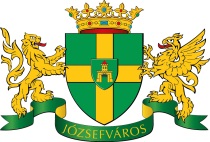 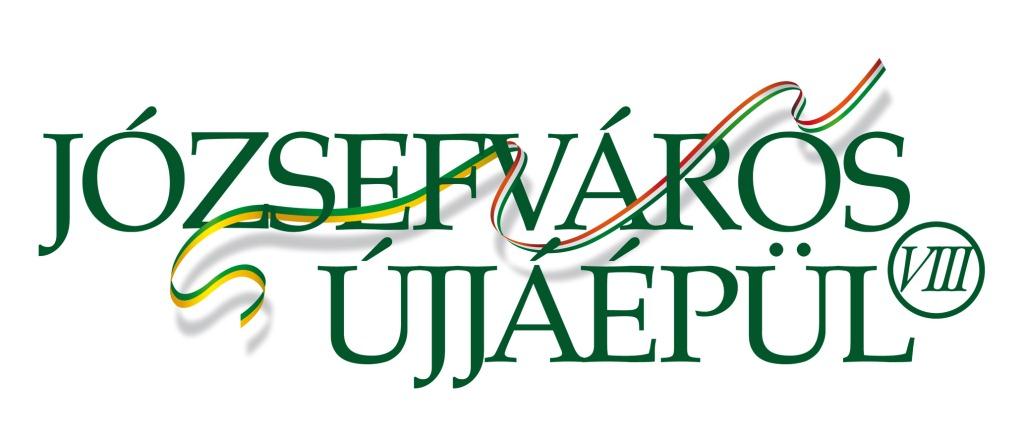 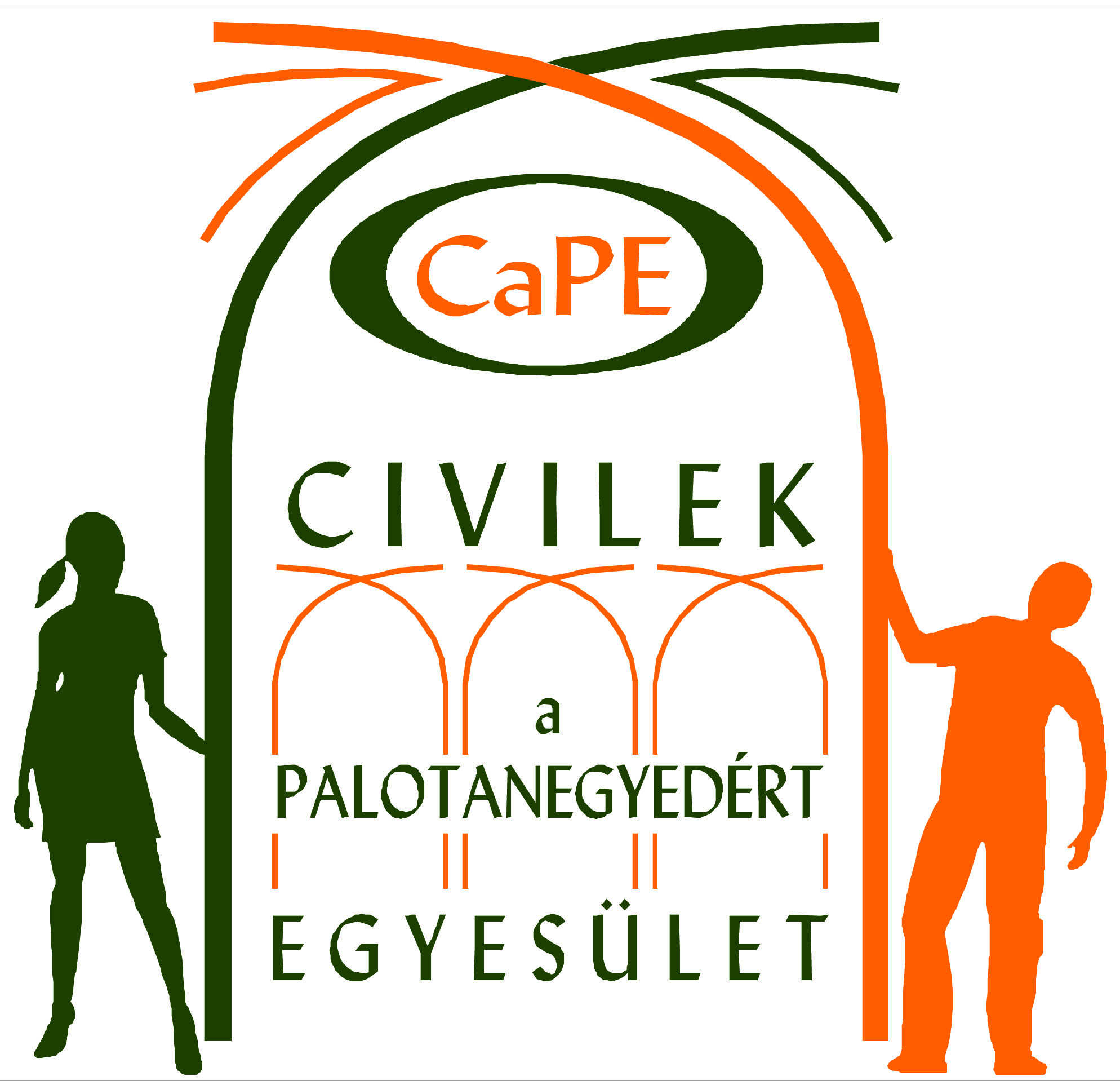 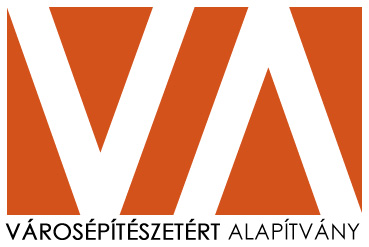 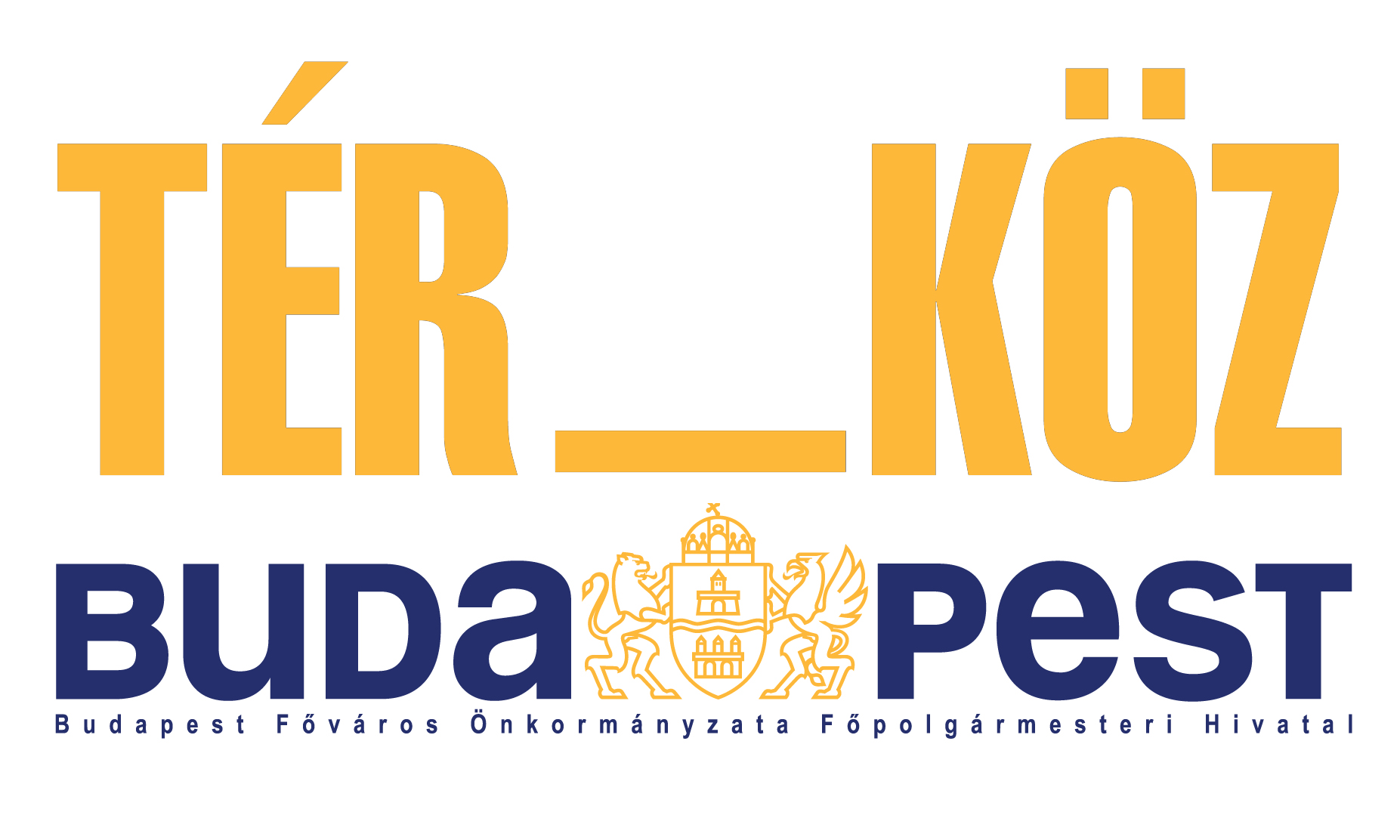 Palotanegyedhallgatói ötletpályázat(választott azonosító kód)Budapest Józsefváros VIII. kerületJózsefvárosi Önkormányzat Polgármesteri HivatalBaross u. 63-67Budapest1082Név Születési név Anyja neve Szül. helye és ideje Lakcím TAJ szám Adóazonosító jele Adószám Felsőfokú oktatási intézmény neve A pályadíjból való %-os részesedés Aláírás Név Születési név Anyja neve Szül. helye és ideje Lakcím TAJ szám Adóazonosító jele Adószám Felsőfokú oktatási intézmény neve A pályadíjból való %-os részesedés Aláírás 